CETUS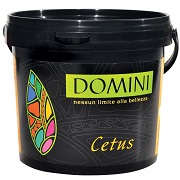 ФасовкаГрунт Fondo 10 – 5 л.
База CETUS - 1 л, 5 л.
Воск Cera Fluida – 1 л.РасходГрунт Fondo 10 – 5 л на 50 м2 (1 слой).
База CETUS – 1 л на 4-7 м2, 5 л на 20-40 м2.
Воск Cera Fluida – 1 л на 11,5-25 м2.Колеровка36 стандартных цветов согласно каталогу CETUS.ПрименениеДля работ внутри помещений.НанесениеНа подготовленную поверхность, обработанную проникающей грунтовкой, наносится грунт Fondo 10 валиком с коротким ворсом в 1 слой.Слой колерованной Базы CETUS наносится пластиковой кельмой хаотичными движениями тонким слоем.Через 5-15 минут (время определяет мастер исходя из своего опыта и зрительного восприятия) поверхность приглаживается кельмой, стараясь не повредить мелкие частички материала. Инструмент во время работы должен оставаться чистым и влажным, для этого его регулярно нужно протирать мокрой губкой.При необходимости защиты от влаги на готовую поверхность губкой или кистью наносится финиш Cera Fluida.Время высыхания24-36 часов.ПримечаниеПеред применением материал необходимо тщательно перемешать.База CETUS обязательно размешивается только вручную, без использования электромиксера, чтобы не повредить входящие в состав материала частицы!Рекомендуется в одном помещении выполнять работы по нанесению материала одним мастером, во избежание отличий в системе и стиле нанесения.